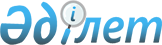 Алға аудандық мәслихатының 2018 жылғы 6 маусымдағы № 176 "Алға ауданының жергілікті қоғамдастық жиналысының Регламентін бекіту туралы" шешіміне өзгерістер енгізу туралыАқтөбе облысы Алға аудандық мәслихатының 2023 жылғы 21 сәуірдегі № 10 шешімі
      ШЕШТІ:
      1. Алға аудандық мәслихатының "Алға ауданының жергілікті қоғамдастық жиналысының Регламентін бекіту туралы" 2018 жылғы 6 маусымдағы № 176 (нормативтік құқықтық актілердің мемлекеттік тіркеу Тізілімінде № 3-3-165 болып тіркелген) шешіміне келесі өзгерістер енгізілсін:
      көрсетілген шешіммен бекітілген Алға ауданының жергілікті қоғамдастық жиналысының Регламентін бекіту туралы:
      4 тармақта:
      оныншы абзац алынып тасталсын;
      он үшінші абзац мынадай редакцияда жазылсын:
      "жергілікті қоғамдастықтың басқа да ағымдағы мәселелерін талқылау.".
      2. Осы шешім оның алғашқы ресми жарияланған күнінен кейін күнтізбелік он күн өткен соң қолданысқа енгізіледі.
					© 2012. Қазақстан Республикасы Әділет министрлігінің «Қазақстан Республикасының Заңнама және құқықтық ақпарат институты» ШЖҚ РМК
				
      Алға аудандық мәслихатының төрағасы 

М.Ш. Тулеуов
